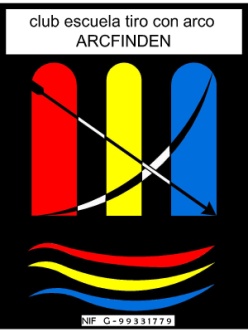 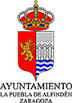 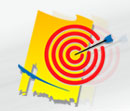 V TROFEO ARCFINDEN DE TIRO CON ARCO EN SALA CLASIFICATORIO RANKING 2018-19HOMOLOGADA W.A.FECHA Y LUGAR DE CELEBRACIÓN.- La competición se celebrará LOS DÍAS 17 Y 18  de noviembre de 2018.- Dicha competición tendrá lugar en el PABELLÓN MUNICIPAL DE  ALFINDENPARTICIPACIÓNPodrán participar, todos los arqueros que estén en posesión de Licencia Única Deportiva en vigor, emitida por una Federación Autonómica, y que no estén suspendidos por el Comité de Competición y Disciplina u Órgano Superior.Las divisiones admitidas a participación son: arco recurvo, arco compuesto, long-bow y tradicional. Hombres y Mujeres. Las clases admitidas serán: Senior, Júnior, Cadete y Menores de 14 años Así como categorías de Prebenjamín y  BenjamínSe adjunta enlace para consultar tabla de dianas y edadeshttps://www.arcoaragon.com/wp-content/uploads/2017/11/TABLA-DE-EDADES-DIANAS-Y-DISTANCIAS.pdfEN LAS CAGTEGORIAS DE PREBENJAMIN Y BENJAMIN  LAS CLASES SERÁN MIXTAS HABIENDO UNA SOLA CLASIFICACION POR DIVISIONTodo participante está obligado a presentar a la organización su Licencia en el momento de retirar su dorsal y acreditación.INSCRIPCIONESLas inscripciones se realizarán mediante un listado con el nombre y apellidos del deportista así como la categoría y clase, el cual se enviará a ARCFINDEN por correo electrónico: arcfinden@hotmail.com, conjuntamente con el justificante de pago.El precio de la inscripción es de VEINTICINCO 25 € por participante senior-júnior y de QUINCE 15 € por participante cadete o menores. Se abonará, EXCLUSIVAMENTE, mediante transferencia bancaria a la cuenta de ARCFINDEN en IBERCAJA ES97 2085 0355 1003 3028 7958 indicando en el ingreso el nombre del participante.No será tenida en cuenta ninguna inscripción que no venga acompañada del justificante de pago correspondiente y del boletín de inscripción.En el caso de que un deportista inscrito no participase o renunciase a participar, no le será devuelto el importe de la inscripción. A los arqueros que por causa justificada les sea denegada la inscripción se les reembolsará el importe de la misma.PLAZO DE INSCRIPCIÓNEl plazo de inscripción quedará abierto a la recepción de esta circular y se cerrará el DOMINGO 11 de NOVIEMBRE a las 20 horas Peninsulares.NÚMERO MÁXIMO DE PARTICIPANTES;  Se dispone de una línea de tiro para una participación máxima de 92 arqueros. Caso de superar el número de inscritos al de plazas disponibles, se atenderán las inscripciones por riguroso orden de llegada a este Club. Se reserva un mínimo de 4 plazas por división y clase.TROFEOSSe entregarán trofeos a los cuatro primeros clasificados en TODAS LAS CLASES Y DIVISIONES. No se tirarán 3º y 4º puestos habiendo dos terceros. Trofeo individual a todo aquel arquero que en las categorías absolutas supere el record del pabellón establecido en años anteriores. (El trofeo será un jamón)RECORDS DE TIRO CON ARCO EN SALA DEL TROFEO “ARCFINDEN”(CATEGORIAS SENIOR)Se han tomado como puntuaciones record de este trofeo las alcanzadas en los dos Campeonatos de Aragón y Trofeo ARCFINDEN de Sala celebrados en nuestro pabellón.CLASE                          PUNTOS         	DEPORTISTA TRAD. REC. MUJER     222         	MARIA ZALDIVAR      2014TRAD. REC. HOMBR    240            J. ANTONIO VISIEDO   	2016LONG-BOW MUJER      139         	NURIA ORTEGA           2014LONG-BOW HOMBRE  215         	JESÚS SAMPER             2013DESNUDO MUJER         ----          	no existen referencias   	DESNUDO HOMBRE     271          	MARIANO MUR            2016ESTANDAR MUJER       513              YOLANDA JULVE       2016 ESTANDAR HOMBRE   545         	E. FABREGAS                2014RECURVO MUJER         409         	MARTA MONZÓN        2016RECURVO HOMBRE     560         	DIEGO GUILLEN          2013COMPUESTO MUJER    569       CLAUDIA FERRÁNDEZ   2017      COMPUESTO HOMB     588          V. CARO y J. CEREZO 	2017CALENDARIO Y HORARIO DEL CAMPEONATOSABADO DIA 17           16:00 a 20:00 Entrenamientos libresDOMINGO DIA 18       08:00     Entrega de dorsales y revisión de material.08:30        Inicio de la competición (Clasificatorio)Pequeño descanso para elaboración de raspas.11:00        Inicio de Eliminatorias a partir de 1/16 siempre que el número de inscritos lo permita.13:            Inicio de finales (si el tiempo nos lo permite serán a tiro alterno y solo en las clases senior).Podrán entrar en la fase final de clase senior todos los arqueros a partir de la categoría de cadete, siempre que no haya más de cuatro arqueros de dicha categoría que en consecuencia tirarán su propia eliminatoria.ENTREGA DE PREMIOS Y SORTEO DE REGALOSPara despedirnos de todos los asistentes se realizará un FANTASTICO PICOTEO......Este horario es provisional ya que el definitivo se anunciará en el propio recinto donde se realizará la tirada. En ningún caso se adelantará la hora de comienzo. Dependiendo del número de inscripciones se confeccionará el definitivo, que en caso de sufrir variaciones sobre el aquí publicado, se entregará conjuntamentecon los dorsales en el propio campeonato, siendo este último horario por el que se regirá la competición.EL COMITÉ ORGANIZADORFLORIAN LAPIEDRA – 656846090 carlangaszgza@hotmail.com VICTOR CARO 645815285victor.caro@hotmail.comINSCRIPCIONES arcfinden@hotmail.comOS ESPERAMOS